RESUME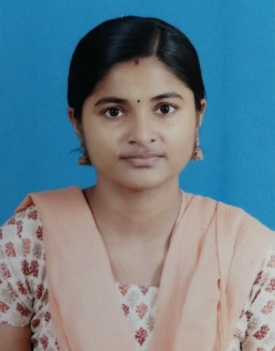 PERSONAL DETAILSName				:	Deepthi Laksmy GSpouse’s Name		:	Rahul P RDate of Birth			:	26-06-1989Sex				:	FemaleReligion			:	HinduMother Tongue		:	MalayalamNationality			:	IndianLanguages Known		:	English,Hindi, MalayalamPermanent Address		:	Parattu house                                                            Perunna  P.O                                                            Changanacherry, Kottayam (Dist)                                                            KeralaContact No.	                        :           9744180406 / 8921742695Email                                       :          deepthilakshmy22@gmail.comMarital Status			:           MarriedOBJECTIVE:To obtain a position as a Registered Nurse that will foster growth and allow me to apply my clinical and interpersonal skills.EDUCATION:Bachelor of Science in Nursing [RGUHS]Athena college of Nursing Falnir road, Mangalore, Karnataka PROFFESSIONAL EXPERIENCE:Registered Nurse ONCOLOGY department                                     [21-10-2014 to 05-01-2018]Aditya Birla Memorial Hospital, PuneKey Skills:Ability to monitor cancer patients physical conditions and symptoms.To start and maintain peripheral IV’s, implanted ports, PICC lines.To administer all chemotherapy drugs and blood products according to protocol.Care of patients in Radiation Therapy.Prioritize and adjust daily tasks in medical setting by performing daily patient assessments.Conference/Workshops attended:-National conference on “Emerging trends in nursing education” organized by M.Sc Nursing students of Athena Institute of Health Sciences, Mangalore.Workshop on “Trends and issue in nursing” organized by 4th year B.Sc Nursing students of Athena Institute of Health sciences, Mangalore.Panel Discussion on “Gender inequalities and women empowerment” organized by 4th year B.Sc Nursing students of Athena Institute of Health Sciences, Mangalore.References:Mrs. Arya Kulkarni Nursing Superintendent Aditya Birla Memorial Hospital  Pune Mob: 9881123071Mr. Manoj Shankar Prbhu      General Manager       Operational wing             Aditya Birla Memorial Hospital       Pune      Mob: 9527394440Declaration:I honestly declare that above written particulars are true to the best of my knowledge and belief.														                                               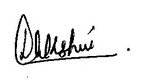                                                                                                              Deepthi Lakshmy G